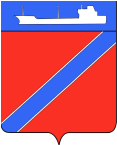 ПОСТАНОВЛЕНИЕАДМИНИСТРАЦИИ ТУАПСИНСКОГО ГОРОДСКОГО ПОСЕЛЕНИЯ               ТУАПСИНСКОГО РАЙОНА от  07.09.2016                                                                                    № 1376г. ТуапсеОб утверждении Методики прогнозирования поступлений доходов в бюджет  Туапсинского городского поселения по доходным источникам на очередной финансовый год и (или) плановый период, главным администратором которых является администрация Туапсинского городского поселения 	В соответствии с пунктом 1 статьи 160.1 Бюджетного кодекса Российской Федерации, Постановлением Правительства Российской Федерации от 23 июня 2016 года №574 «Об общих требованиях к Методике прогнозирования поступлений доходов в бюджеты бюджетной системы Российской Федерации», а также в целях объективности прогнозирования поступлений доходов бюджета  Туапсинского городского поселения   п о с т а н о в л я ю:1. Утвердить Методику прогнозирования поступлений доходов в бюджет  Туапсинского городского поселения по доходным источникам на очередной финансовый год и (или) плановый период, главным администратором которых является администрация Туапсинского городского поселения (далее – Методика) согласно приложению.2. Применять Методику  для расчета прогнозных поступлений неналоговых доходов в бюджет Туапсинского городского поселения на очередной финансовый год и плановый период.3. Финансовому отделу администрации (Тищенко) довести настоящее постановление  до отраслевых отделов администрации  Туапсинского городского поселения ответственных за администрирование доходов бюджета Туапсинского городского поселения для использования в работе.4. Постановление администрации Туапсинского городского поселения Туапсинского района от 06  июля 2012 года № 502 «Об утверждении Методики прогнозирования поступлений налоговых и неналоговых доходов  в бюджет Туапсинского городского поселения на  очередной финансовый год и плановый период» признать утратившим силу.5. Контроль за  выполнением  настоящего постановления оставляю за собой.        6.  Постановление вступает в силу со дня его подписания. Глава  Туапсинского городского поселения  		А.В.Чехов